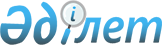 О внесении изменений в решение Кармакшинского районного маслихата Кызылординской области от 21 декабря 2022 года № 255 "О бюджете сельского округа Жанажол на 2023-2025 годы"Решение Кармакшинского районного маслихата Кызылординской области от 16 августа 2023 года № 66
      Кармакшинский районный маслихат Кызылординской области РЕШИЛ:
      1. Внести в решение Кармакшинского районного маслихата Кызылординской области от 21 декабря 2022 года № 255 "О бюджете сельского округа Жанажол на 2023-2025 годы" следующие изменения:
      подпункты 1), 2) пункта 1 изложить в новой редакции:
      "1) доходы – 138 450,2 тысяч тенге, в том числе:
      налоговые поступления – 5 288 тысяч тенге;
      неналоговые поступления – 69 тысяч тенге;
      поступления от продажи основного капитала – 161 тысяч тенге;
      поступления трансфертов – 132 932,2 тысяч тенге;
      2) затраты – 138 942,9 тысяч тенге;".
      Приложения 1, 5 к указанному решению изложить в новой редакции согласно приложениям 1, 2 к настоящему решению.
      2. Настоящее решение вводится в действие с 1 января 2023 года. Бюджет сельского округа Жанажол на 2023 год Целевые трансферты, предусмотренные в бюджете сельского округа Жанажол на 2023 год за счет районного бюджета
					© 2012. РГП на ПХВ «Институт законодательства и правовой информации Республики Казахстан» Министерства юстиции Республики Казахстан
				
      Председатель Кармакшинского районного маслихата: 

Ә.Қошалақов
Приложение 1 к решению
Кармакшинского районного маслихата
Кызылординской области
от "16" августа 2023 года № 66Приложение 1 к решению
Кармакшинского районного маслихата
Кызылординской области
от "21" декабря 2022 года № 255
Категория
Категория
Категория
Категория
Категория
Сумма, тысяч тенге
Класс
Класс
Класс
Класс
Сумма, тысяч тенге
Подкласс
Подкласс
Подкласс
Сумма, тысяч тенге
Специфика
Специфика
Сумма, тысяч тенге
Наименование
Наименование
Сумма, тысяч тенге
1.Доходы
1.Доходы
138450,2
1
Налоговые поступления
Налоговые поступления
5288
01
Подоходный налог
Подоходный налог
850
2
Индивидуальный подоходный налог
Индивидуальный подоходный налог
850
04
Hалоги на собственность
Hалоги на собственность
4248
1
Hалоги на имущество
Hалоги на имущество
200
3
Земельный налог
Земельный налог
100
4
Hалог на транспортные средства
Hалог на транспортные средства
3948
05
Внутренние налоги на товары, работы и услуги
Внутренние налоги на товары, работы и услуги
190
3
Плата за пользование земельными участками
Плата за пользование земельными участками
190
2
Неналоговые поступления
Неналоговые поступления
69
01
Доходы от государственной собственности
Доходы от государственной собственности
69
5
Доходы от аренды имущества находящегося в государственной собственности
Доходы от аренды имущества находящегося в государственной собственности
69
3
Поступления от продажи основного капитала
Поступления от продажи основного капитала
161
03
Продажа земли и нематериальных активов
Продажа земли и нематериальных активов
161
1
Продажа земли
Продажа земли
161
4
Поступления трансфертов 
Поступления трансфертов 
132932,2
02
Трансферты из вышестоящих органов государственного управления
Трансферты из вышестоящих органов государственного управления
132932,2
3
Трансферты из районного (города областного значения) бюджета
Трансферты из районного (города областного значения) бюджета
132932,2
Функциональная группа 
Функциональная группа 
Функциональная группа 
Функциональная группа 
Функциональная группа 
Сумма, тысяч тенге
Функциональная подгруппа
Функциональная подгруппа
Функциональная подгруппа
Функциональная подгруппа
Сумма, тысяч тенге
Администратор бюджетных программ
Администратор бюджетных программ
Администратор бюджетных программ
Сумма, тысяч тенге
Программа
Программа
Сумма, тысяч тенге
Наименование
Сумма, тысяч тенге
2.Затраты
138942,9
01
Государственные услуги общего характера
51342,1
1
Представительные, исполнительные и другие органы, выполняющие общие функции государственного управления
51342,1
124
Аппарат акима города районного значения, села, поселка, сельского округа
51342,1
001
Услуги по обеспечению деятельности акима города районного значения, села, поселка, сельского округа
51342,1
07
Жилищно-коммунальное хозяйство
4792
3
Благоустройство населенных пунктов
4792
124
Аппарат акима города районного значения, села, поселка, сельского округа
4792
008
Освещение улиц в населенных пунктах
3156
011
Благоустройство и озеленение населенных пунктов
1636
08
Культура, спорт, туризм и информационное пространство
31131
1
Деятельность в области культуры
31131
124
Аппарат акима города районного значения, села, поселка, сельского округа
31131
006
Поддержка культурно-досуговой работы на местном уровне
31131
13
Прочие 
51677,8
9
Прочие 
51677,8
124
Аппарат акима города районного значения, села, поселка, сельского округа
51677,8
058
Реализация мероприятий по социальной и инженерной инфраструктуре в сельских населенных пунктах в рамках проекта "Ауыл-Ел бесігі"
51677,8
3.Чистое бюджетное кредитование
0
4. Сальдо по операциям с финансовыми активами
0
5. Дефицит (профицит) бюджета
-492,7
6. Финансирование дефицита (использование профицита) бюджета
492,7
8
Используемые остатки бюджетных средств
492,7
01
Остатки бюджетных средств
492,7
1
Свободный остатки бюджетных средств
492,7Приложение 2 к решению
Кармакшинского районного маслихата
Кызылординской области
от "16" августа 2023 года № 66Приложение 5 к решению
Кармакшинского районного маслихата
Кызылординской области
от "21" декабря 2022 года № 255
№
Наименование
Сумма, тысяч тенге
Целевые текущие трансферты:
10 091,4
1
На текущий ремонт административного здания аппарата акима сельского округа Жанажол
4 439,9
2
На подготовку документов и земельного акта на 9 улиц села Дур Онгар 
2 870,7
3
На подготовку документов и земельного акта тротуаров 6 улиц села Дур Онгар
2 780,8
Целевые трансферты развития:
5 169,8
1
Развитие социальной и инженерной инфраструктуры в сельских населенных пунктах в рамках проекта "Ауыл-Ел бесігі"
5 169,8
Освещение улиц Абсаттар Мажибаева в селе Дур Онгар Кармакшинского района 
717,6
Освещение улиц Кенжеали Кошкарова в селе Дур Онгар Кармакшинского района 
748,7
Освещение улиц Кыржыкбай Нурлыбаева в ауле Дур Онгар Кармакшинского района 
1 027,8
Освещение улиц Оразкул Шегебаевой в селе Дур Онгар Кармакшинского района 
1 837,8
Освещения улиц Нурпеисова в селе Дур Онгар Кармакшинского района
837,9
Всего:
15 261,2